Calendars and time managementOrganising your months in 2024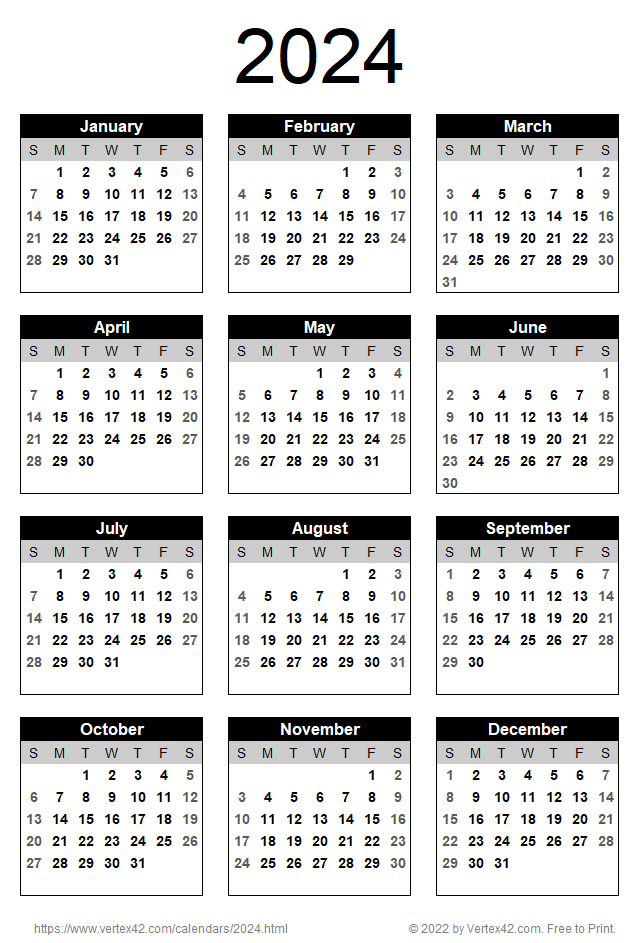 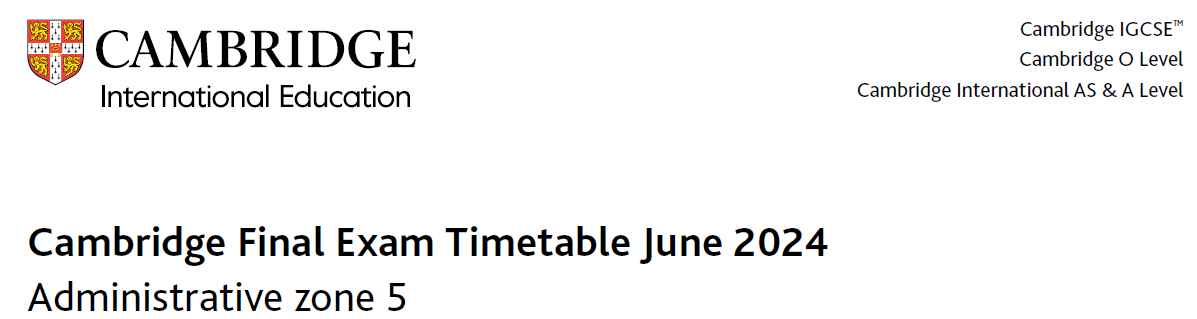 CAIE Chemistry 9701 A Level Chemistry Exam Timetable for Administrative Zone 5 (Time Zone 2):Paper 1 – AS Chemistry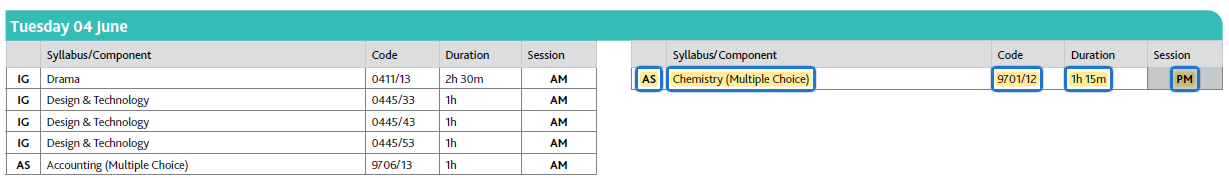 Paper 2 - AS Chemistry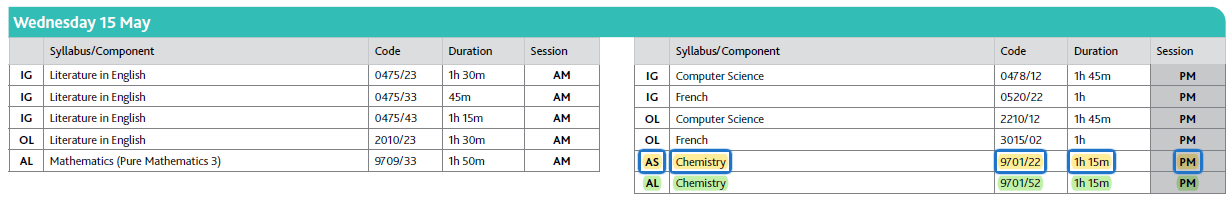 Paper 3 - AS Chemistry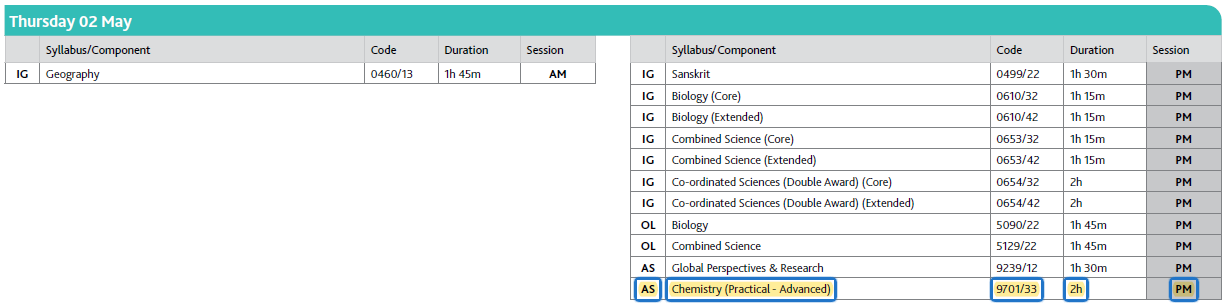 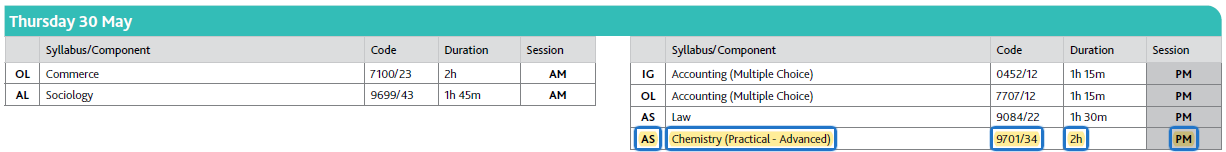 Paper 4 (A2 Chemistry)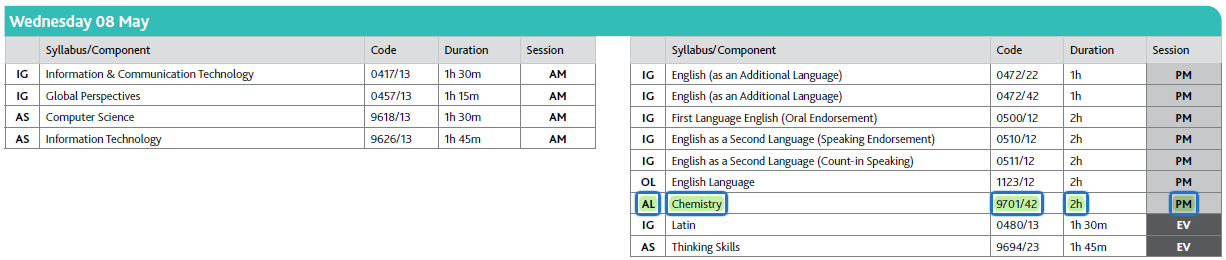 Paper 5 (A2 Chemistry)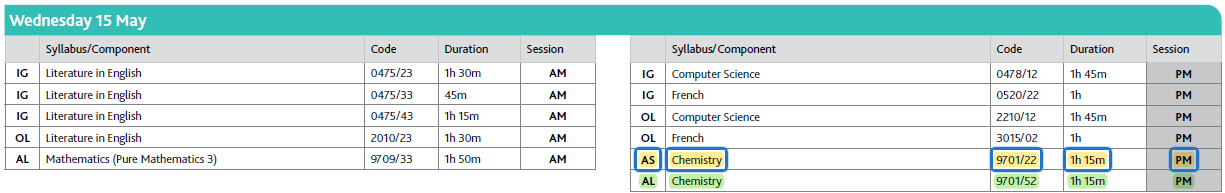 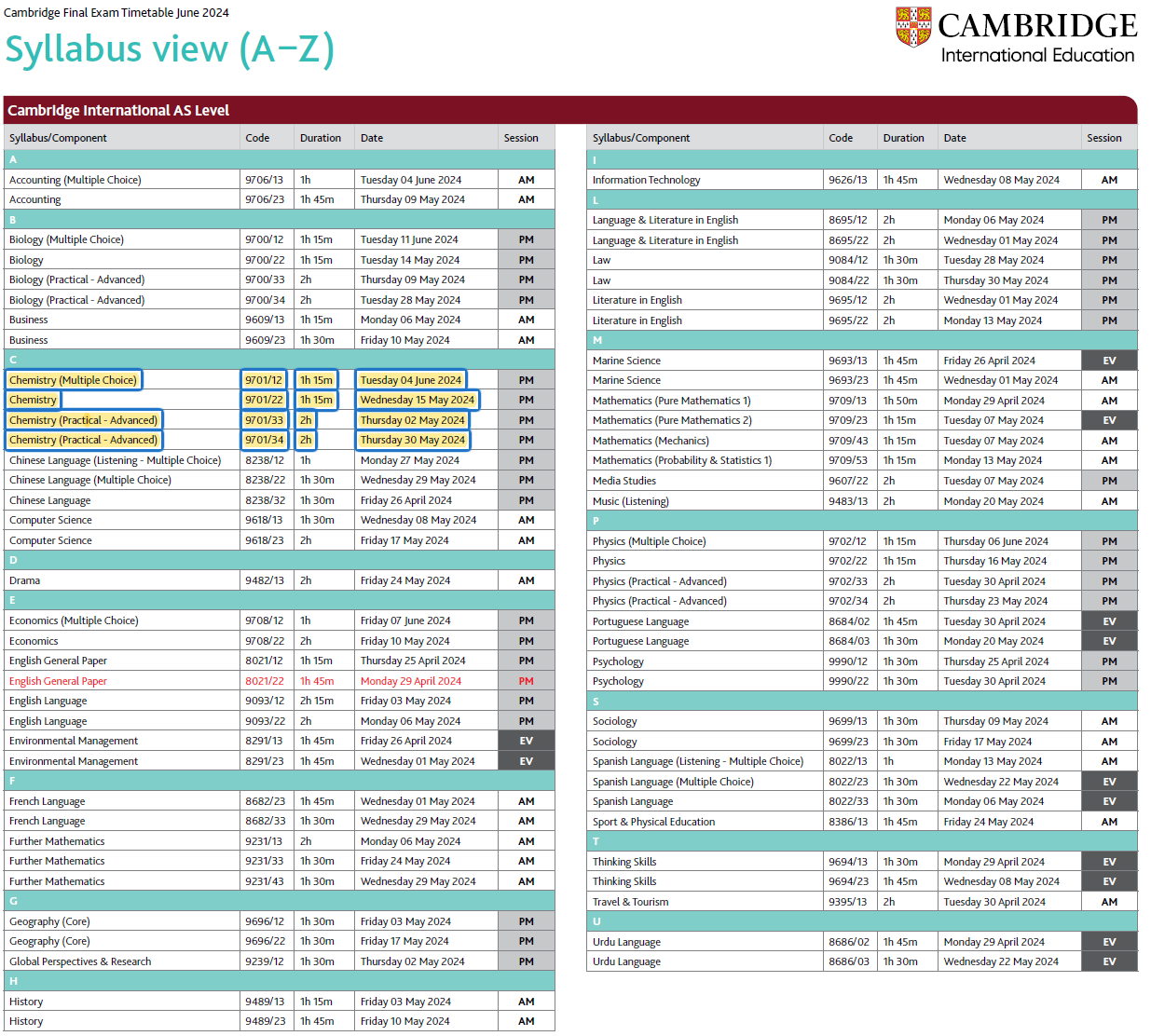 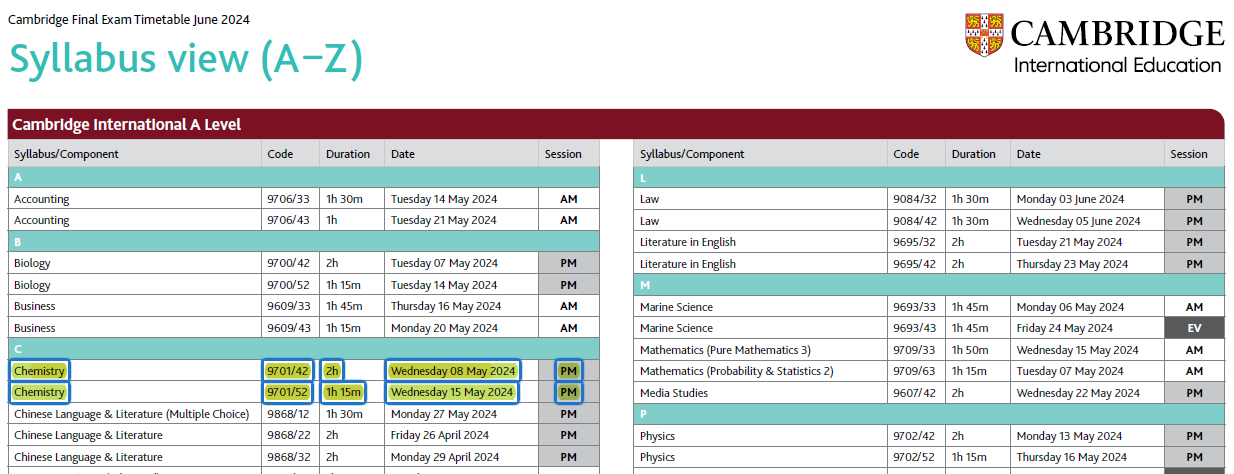 Organising your weeksPlanning your days Planning your days – v2.0Planning your days – v3.0Planning your days – v4.0Week StartingWk #EventsTopic Focus25-Mar111-Apr128-Apr13MOCK EXAM(?)15-Apr1422-Apr1529-Apr16Thur 2nd PM Paper 33 (TZ2)6-May17Wed 8th PM Paper 4 (TZ2)13-May18Wed 15th PM Paper 2 (TZ2)Wed 15th PM Paper 5 (TZ2)20-May1127-May12Thur 30th PM Paper 34 (TZ2)3-Jun13Tues 4th PM Paper 1 (TZ2)10-Jun1417-Jun1524-Jun16PeriodTimeMondayTuesdayWednesdayThursdayFridaySaturdaySunday5:00 am5:30 am6:00 am6:30 am7:00 amRegstn7:25 am17:50 am28:40 am39:30 am410:20 am511:00 amLunch 11:50 pm61:10 pm72:00pm82:50 pm93:40 pm4:20 pm5:00 pm5:30 pm6:00 pm6:30 pm7:00 pm7:30 pm8:00 pm8:30 pm9:00 pm9:30 pm10:00 pm10:30 pmPeriodTimeMondayTuesdayWednesdayThursdayFridaySaturdaySunday5:00 am5:30 am6:00 am6:30 am7:00 amRegstn7:25 am17:50 am28:40 am39:30 am410:20 am511:00 amLunch 11:50 pm61:10 pm72:00pm82:50 pm93:40 pm4:20 pm5:00 pm5:30 pm6:00 pm6:30 pm7:00 pm7:30 pm8:00 pm8:30 pm9:00 pm9:30 pm10:00 pm10:30 pmPeriodTimeMondayTuesdayWednesdayThursdayFridaySaturdaySunday5:00 am5:30 am6:00 am6:30 am7:00 amRegstn7:25 am17:50 am28:40 am39:30 am410:20 am511:00 amLunch 11:50 pm61:10 pm72:00pm82:50 pm93:40 pm4:20 pm5:00 pm5:30 pm6:00 pm6:30 pm7:00 pm7:30 pm8:00 pm8:30 pm9:00 pm9:30 pm10:00 pm10:30 pmPeriodTimeMondayTuesdayWednesdayThursdayFridaySaturdaySunday5:00 am5:30 am6:00 am6:30 am7:00 amRegstn7:25 am17:50 am28:40 am39:30 am410:20 am511:00 amLunch 11:50 pm61:10 pm72:00pm82:50 pm93:40 pm4:20 pm5:00 pm5:30 pm6:00 pm6:30 pm7:00 pm7:30 pm8:00 pm8:30 pm9:00 pm9:30 pm10:00 pm10:30 pm